SDH KLOPOTOVICE VÁS ZVE NAKÁCENÍ MÁJE 2017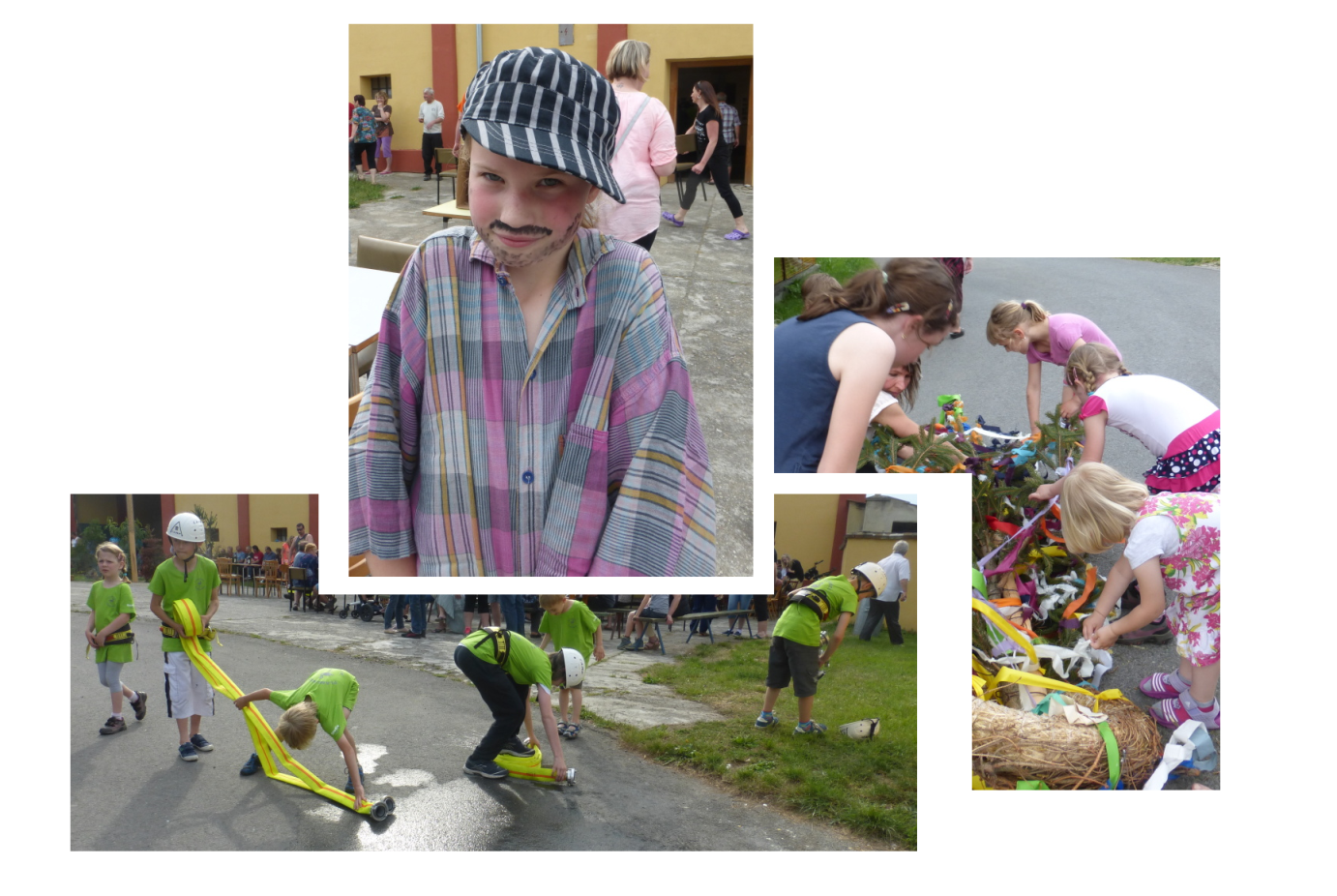 3. 6. 2017Od 16:00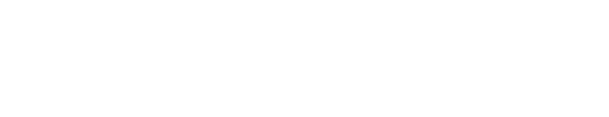 Děti Vám zahrají představení!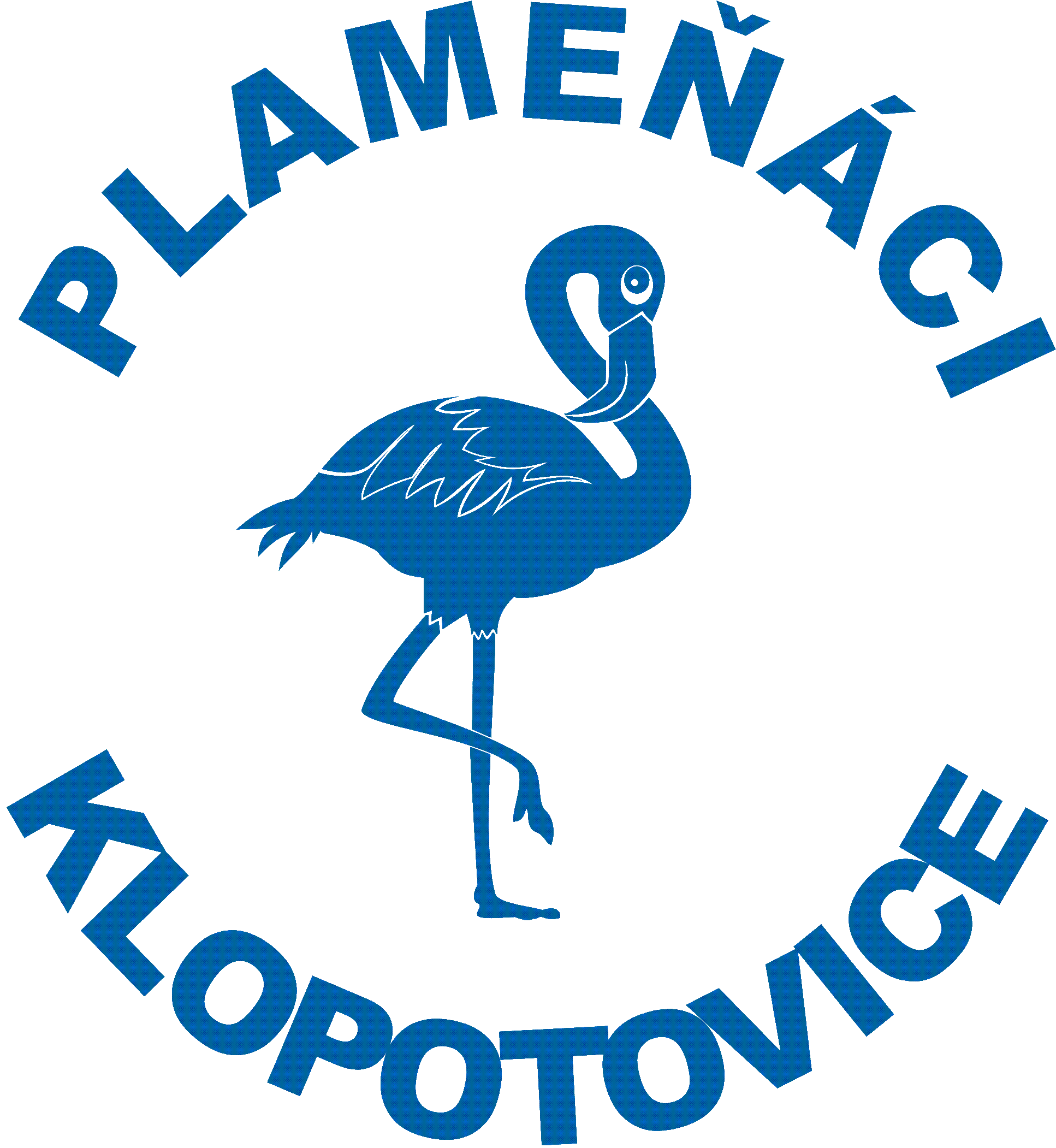 Občerstvení zajištěno!